Witajcie kochani po weekendzie. Na dzisiejszych zajęciach z przysposobienia do pracy wykonamy wiosenną pszczółkę z rolek po papierze toaletowym. Podobnie możemy wykonać biedronkę. Wygląd wykonanej pracy zobaczycie pod linkiem https://pl.pinterest.com/pin/490188740667652824/Pochwalcie się wykonaną pracą na naszej grupie FB. Powodzenia.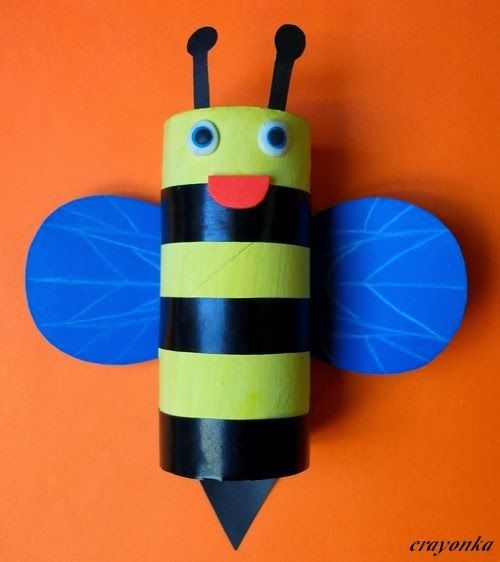 